Naam kandidaat 		Kandidaatnummer  	9N	C	C	N	CC	N	 	C	CC	C	N	CC	N	C	N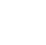 bètaplaat schematisch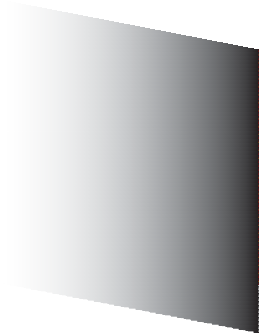 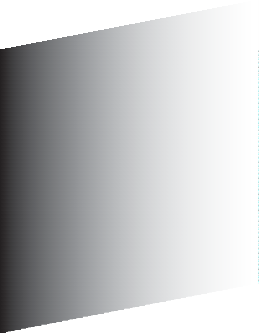 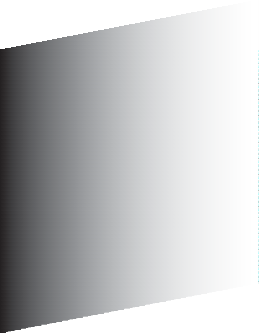 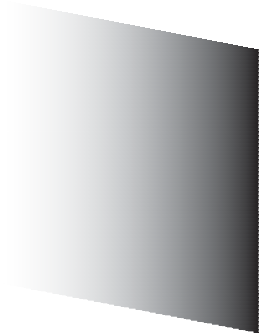 laag	hoog	laaghooglaag21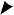 27VERGEET NIET DEZE UITWERKBIJLAGE IN TE LEVERENVW-1028-a-18-1-u	3 / 3veroorzaakt een toename van deveroorzaakt een toename van deAanpassing VRFBopslag-capaciteit (J)stroomsterkte (C s–1)de concentratie vanadiumionen verhogenXXmeerdere elektrochemische cellen aansluiten op dezelfde tanksde tanks vergrotenmembranen gebruiken die de ionenstroom beter doorlatenporeuze elektrodes gebruikenvoor een groter contactoppervlak